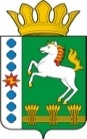 КОНТРОЛЬНО-СЧЕТНЫЙ ОРГАН ШАРЫПОВСКОГО МУНИЦИПАЛЬНОГО ОКРУГАКрасноярского краяЗаключениена проект Постановления администрации Шарыповского муниципального округа «О внесении изменений в Постановление администрации Шарыповского муниципального округа от 17.06.2021 № 457-п «Об утверждении муниципальной программы Шарыповского муниципального округа «Развитие культуры» (в ред. от 17.06.2021, от 29.11.2021, от 31.03.2022, от 28.07.2022, от 28.11.2022)04 мая  2023 год 	                                                           			              № 23Настоящее экспертное заключение подготовлено Контрольно – счетным органом Шарыповского муниципального округа Красноярского края на основании ст. 157 Бюджетного  кодекса Российской Федерации, ст. 9 Федерального закона от 07.02.2011 № 6-ФЗ «Об общих принципах организации и деятельности контрольно – счетных органов субъектов Российской Федерации и муниципальных образований», ст. 15 Решения Шарыповского окружного Совета депутатов от 29.09.2021 № 17-136р «Об утверждении Положения о Контрольно – счетном органе Шарыповского муниципального округа Красноярского края» и в соответствии со стандартом организации деятельности Контрольно-счетного органа Шарыповского муниципального округа Красноярского края СОД 2 «Организация, проведение и оформление результатов финансово-экономической экспертизы проектов Решений Шарыповского окружного Совета депутатов и нормативно-правовых актов по бюджетно-финансовым вопросам и вопросам использования муниципального имущества и проектов муниципальных программ» утвержденного приказом Контрольно-счетного органа Шарыповского муниципального округа Красноярского края от 25.01.2021 № 03.Представленный на экспертизу проект Постановления администрации Шарыповского муниципального округа «О внесении изменений в Постановление администрации Шарыповского муниципального округа от 17.06.2021 № 457-п «Об утверждении муниципальной программы Шарыповского муниципального округа «Развитие культуры» (в ред. от 17.06.2021, от 29.11.2021, от 31.03.2022, от 28.07.2022, от 28.11.2022) направлен в Контрольно – счетный орган Шарыповского муниципального округа Красноярского края  03 мая 2023 года. Разработчиком данного проекта муниципальной программы является муниципальное казенное учреждение «Управление культуры  и муниципального архива» Шарыповского муниципального округа.Основанием для разработки муниципальной программы является:- статья 179 Бюджетного кодекса Российской Федерации;- постановление администрации Шарыповского муниципального округа от 13.04.2021 № 288-п «Об утверждении Порядка принятия решений о разработке муниципальных программ Шарыповского муниципального округа, их формирования и реализации» (в ред. от 22.07.2022);- распоряжение администрации Шарыповского муниципального округа от 21.07.2021 № 374-р «Об утверждении перечня муниципальных программ Шарыповского муниципального округа» (в ред. от 03.08.2022).Исполнитель муниципальной программы муниципальное казенное учреждение «Управление культуры  и муниципального архива» Шарыповского муниципального округа.Соисполнители муниципальной программы отсутствуют.Подпрограммами муниципальной программы являются:- подпрограмма 1 «Сохранение культурного наследия»;- подпрограмма 2 «Поддержка народного творчества»;- подпрограмма 3 «Развитие архивного дела»;-подпрограмма 4 «Обеспечение реализации муниципальной программы и прочие мероприятия».Цель муниципальной программы - создание условий для реализации стратегической роли культуры как фактора формирования духовно-нравственной, творческой, гармонично развитой личности, повышение востребованности услуг организаций культуры.Мероприятие проведено 03 - 04 мая 2023 года.В ходе подготовки заключения Контрольно – счетным органом Шарыповского муниципального округа Красноярского края были проанализированы следующие материалы:- проект Постановления администрации Шарыповского муниципального округа «О внесении изменений в Постановление администрации Шарыповского муниципального округа от 17.06.2021 № 457-п «Об утверждении муниципальной программы Шарыповского муниципального округа «Развитие культуры» (в ред. от 17.06.2021, от 29.11.2021, от 31.03.2022, от 28.07.2022, от 28.11.2022);-  паспорт муниципальной программы Шарыповского муниципального округа «Развитие культуры».Рассмотрев представленные материалы к проекту Постановления муниципальной программы Шарыповского муниципального округа «Развитие культуры»  установлено следующее:В соответствии с проектом паспорта Программы происходит изменение по строке (пункту) «Ресурсное обеспечение муниципальной программы».После внесения изменений строка  будет читаться:Увеличение бюджетных ассигнований по муниципальной программе в сумме 30 516 234,27 руб. (6,29%) из них: в 2022 году в сумме 4 080 396,59 руб., в 2023 году в сумме 26 501 737,68 руб., в 2025 году в сумме 107 100,00 руб., и уменьшение в 2024 году в сумме 173 000,00 руб., в том числе :- за счет средств федерального бюджета в сумме 749 304,91 руб. (23,77%); - за счет средств краевого бюджета в сумме 6 746 228,52 руб. (35,41%); - за счет средств бюджета округа в сумме 13 193 800,84 руб. (2,86%);- за счет средств внебюджетного источника в сумме 9 504 013,76 руб. (388,01%);- за счет средств физических и юридических лиц 322 886,24 руб. (100,00%).             В соответствии с Порядком принятия решений о разработке муниципальных программ Шарыповского муниципального округа, их формирования и реализации плановые значения ресурсного обеспечения муниципальной программы 2022 года приведены в соответствие с фактическими значениями.            Цели и задачи муниципальной программы остались без изменения.           В перечень по целевым показателям муниципальной программы за 2022 год внесены изменения. За 2022 год по целевым показателям муниципальной программы отражены фактические значения. Из 3 целевых показателей, отраженных в программе, по 3 показателям достигнуты и перевыполнены плановые значения. Добавлены плановые значения по целевым показателям на 2025 год.Вносятся изменения в подпрограмму «Сохранение культурного наследия» по строке (пункту) «Объемы и источники финансирования подпрограммы». После внесения изменений строка будет читаться:Увеличение бюджетных ассигнований по подпрограмме в сумме 760 400,00 руб. (1,13%) из них: увеличение в 2023 году в сумме 558 100,00 руб. и в 2025 году в сумме 241 200,00 руб., и уменьшение в 2024 году в сумме 38 900,00 руб., в том числе :- увеличение за счет средств федерального бюджета в сумме 749 304,91 руб. (100,00%) из них: в 2023 году в сумме 252 040,09 руб., в 2024 году в сумме 252 040,09 руб. и в 2025 году в сумме 245 224,73 руб. на новое мероприятие 2.1.3.3. «Государственная поддержка отрасли культуры (модернизация муниципальных библиотек в части комплектования книжных фондов) за счет средств федерального бюджета»; - уменьшение за счет средств краевого бюджета в сумме 585 904,91 руб. (27,56%) из них: в 2023 году в сумме 290 940,09 руб., в 2024 году в сумме 290 940,09 руб. и в 2025 году в сумме 4 024,73 руб. по мероприятию 2.1.3.1. «Государственная поддержка отрасли культуры (модернизация муниципальных библиотек в части комплектования книжных фондов) за счет средств краевого бюджета»; - увеличение за счет средств бюджета округа в 2023 году в сумме 597 000,00 руб. (2,69%) по мероприятию 2.1.1 «Обеспечение деятельности (оказание услуг) подведомственных учреждений» на частичную компенсацию расходов на повышение оплаты труда отдельным категориям работников МБУК «МБ «ШМО».           Цели и задачи подпрограммы остались без изменения.           В перечень и значения ожидаемых результатов от реализации подпрограммных мероприятий на период 2022 - 2025 годы по целевым показателям внесены изменения. За 2022 год по показателям результативности отражены фактические показатели. Из 2 показателей результативности, отраженных в подпрограмме, по 2 показателям достигнуты и перевыполнены плановые значения. Добавлены плановые значения по показателям результативности на 2025 год.Вносятся изменения в подпрограмму «Поддержка народного творчества» по строке (пункту) «Объемы и источники финансирования подпрограммы». После внесения изменений строка будет читаться:Увеличение бюджетных ассигнований по подпрограмме в сумме 25 592 679,68 руб. (13,43%) из них: увеличение в 2023 году в сумме 25 860 879,68 руб., уменьшение в 2024 году в сумме 134 100,00 руб. и в 2025 году в сумме 134 100,00 руб. в том числе :           - увеличение за счет средств краевого бюджета в 2023 году в сумме 7 424 700,00 руб. (100,00%) на новое мероприятие 1.3.7. «Осуществление (возмещение) расходов, направленных на развитие и повышение качества работы муниципальных учреждений, предоставление новых муниципальных услуг, повышение их качества» на капитальный ремонт зрительного зала, фойе и холла окружного дома культуры с. Холмогорское;            - увеличение за счет средств бюджета округа в 2023 году в сумме 8 407 679,68 руб. (13,15%) из них: в сумме 1 137 600,00 руб. по мероприятию 1.1.1 «Обеспечение деятельности (оказание услуг) подведомственных учреждений» на частичную компенсацию расходов на повышение оплаты труда отдельным категориям работников МБУК «ЦКС «ШМО», в сумме 7 195 057,98 руб. по мероприятию 1.3.6. «Резерв на осуществление расходов капитального характера, на проведение работ с целью приведения в соответствие требованиям надзорных органов, для решения социально-значимых вопросов муниципальными учреждениями» на проведение ремонтов зданий сельских клубов и домов культуры Шарыповского муниципального округа, в сумме 75 021,70 руб. по мероприятию 1.3.7. «Осуществление (возмещение) расходов, направленных на развитие и повышение качества работы муниципальных учреждений, предоставление новых муниципальных услуг, повышение их качества» на капитальный ремонт зрительного зала, фойе и холла окружного дома культуры с. Холмогорское;           - увеличение за счет средств из внебюджетных источников в сумме 9 760 300,00 руб. (746,03%) в том числе:  увеличение в 2023 году в сумме 10 028 500,00 руб. по мероприятию 1.2 «Обеспечение деятельности (оказание услуг) подведомственных учреждений» из них: в связи с поступлением целевого благотворительного пожертвования на капитальный ремонт СДК с. Родники в сумме 10 000 000,00 руб., в связи с корректировкой плана по доходам по оказанию учреждением платных услуг в сумме 28 500,00 руб., уменьшение в 2024 и 2025 годах в сумме 134 100,00 руб. ежегодно по мероприятию 1.2 «Обеспечение деятельности (оказание услуг) подведомственных учреждений» в связи с корректировкой плана по доходам по оказанию учреждением платных услуг.           Цели и задачи подпрограммы остались без изменения.           В перечень и значения ожидаемых результатов от реализации подпрограммных мероприятий на период 2022 - 2025 годы по целевым показателям внесены изменения. За 2022 год по показателям результативности отражены фактические значения. Из 4 показателей результативности, отраженных в подпрограмме, по 4 показателям достигнуты и перевыполнены плановые значения. Добавлены плановые значения по показателям результативности на 2025 год.Вносятся изменения в подпрограмму «Развитие архивного дела» по строке (пункту) «Объемы и источники финансирования подпрограммы». После внесения изменений строка будет читаться:Увеличение бюджетных ассигнований по подпрограмме за счет средств бюджета округа в 2023 году в сумме 9 030,00 руб. (0,57%) по мероприятию 1.1. «Руководство и управление в сфере установленных функций и полномочий, осуществляемых казенными учреждениями» на региональные выплаты и выплаты, обеспечивающие уровень заработной платы работников архива не ниже размера минимальной заработной платы.            Цели и задачи подпрограммы остались без изменения.           В перечень и значения ожидаемых результатов от реализации подпрограммных мероприятий на период 2022 - 2025 годы по целевым показателям внесены изменения. За 2022 год по показателям результативности отражены фактические значения. Из 2 показателей результативности, отраженных в подпрограмме, по 2 показателям достигнуты и перевыполнены плановые значения. Добавлены плановые значения по показателям результативности на 2025 год.Вносятся изменения в подпрограмму «Обеспечение реализации муниципальной  программы и прочие мероприятия» по строке (пункту) «Объемы и источники финансирования подпрограммы». После внесения изменений строка будет читаться:Увеличение бюджетных ассигнований по подпрограмме за счет средств бюджета округа в 2023 году в сумме 73 728,00 руб. (0,70%) по мероприятию 1.1. «Руководство и управление в сфере установленных функций и полномочий, осуществляемых казенными учреждениям» на региональные выплаты и выплаты, обеспечивающие уровень заработной платы работников управления не ниже размера минимальной заработной платы.           Цели и задачи подпрограммы остались без изменения.           В перечень и значения ожидаемых результатов от реализации подпрограммных мероприятий на период 2022 - 2025 годы по целевым показателям внесены изменения. За 2022 год по показателям результативности отражены фактические значения. Из 6 показателей результативности, отраженных в подпрограмме, по 6 показателям достигнуты плановые значения. При проверке правильности планирования и составления муниципальной программы нарушений не установлено.На основании выше изложенного Контрольно – счетный орган Шарыповского муниципального округа Красноярского края предлагает администрации Шарыповского муниципального округа принять проект Постановления администрации Шарыповского муниципального округа «О внесении изменений в Постановление администрации Шарыповского муниципального округа от 17.06.2021 № 457-п «Об утверждении муниципальной программы Шарыповского муниципального округа «Развитие культуры» (в ред. от 17.06.2021, от 29.11.2021, от 31.03.2022, от 28.07.2022, от 28.11.2022).Председатель КСО Шарыповского муниципального округа                        				Г.В. СавчукРесурсное обеспечение муниципальной программы Предыдущая редакцияПредлагаемая редакция (проект Постановления)Ресурсное обеспечение муниципальной программы Общий объем бюджетных ассигнований на реализацию муниципальной программы  составляет 485 365 530,28 руб., в том числе по годам реализации:2021 год –   87 134 777,27 руб.;2022 год – 105 849 100,01 руб.;2023 год –   99 527 651,00 руб.;2024 год –   96 566 851,00 руб.2025 год –   96 287 151,00 руб.за счет средств:федерального бюджета 3 151 771,81 руб., из них:2021 год – 2 380 648,69 руб.;2022 год –    771 123,12 руб.;2023 год –    0,00 руб.;2024 год –    0,00 руб.;2025 год –    0,00 руб.краевого бюджета 19 051 552,19 руб., из них:2021 год –   1 253 751,31 руб.;2022 год – 15 536 200,88 руб.;2023 год –      847 100,00 руб.;2024 год –      847 100,00 руб.;2025 год –      567 400,00 руб.бюджет округа 460 712 770,04 руб., из них:2021 год –   83 063 627,27 руб.;2022 год –   88 846 389,77 руб.; 2023 год –   98 241 451,00 руб.;  2024 год –   95 280 651,00 руб.;  2025 год –   95 280 651,00 руб.  внебюджетные источники 2 449 436,24 руб., из них:2021 год –     436 750,00 руб.;2022 год –     695 386,24 руб.;2023 год –     439 100,00 руб.;2024 год –     439 100,00 руб.;2025 год –     439 100,00 руб.Общий объем бюджетных ассигнований на реализацию муниципальной программы  составляет 515 881 764,55 руб., в том числе по годам реализации:2021 год –   87 134 777,27 руб.;2022 год – 109 929 496,60 руб.;2023 год – 126 029 388,68 руб.;2024 год –   96 393 851,00 руб.2025 год –   96 394 251,00 руб.за счет средств:федерального бюджета 3 901 076,72 руб., из них:2021 год – 2 380 648,69 руб.;2022 год –    771 123,12 руб.;2023 год –    252 040,09 руб.;2024 год –    252 040,09 руб.;2025 год –    245 224,73 руб.краевого бюджета 25 797 780,71 руб., из них:2021 год –   1 253 751,31 руб.;2022 год – 15 443 634,31 руб.;2023 год –   7 980 859,91 руб.;2024 год –      556 159,91 руб.;2025 год –      563 375,27 руб.бюджет округа 473 906 570,88 руб., из них:2021 год –   83 063 627,27 руб.;2022 год –   92 952 752,93 руб.; 2023 год – 107 328 888,68 руб.;  2024 год –    95 280 651,00 руб.;  2025 год –    95 280 651,00 руб.  внебюджетные источники 11 953 450,00 руб., из них:2021 год –     436 750,00 руб.;2022 год –     439 100,00 руб.;2023 год – 10 467 600,00 руб.;2024 год –     305 000,00 руб.;2025 год –     305 000,00 руб.средства физических и юридических лиц 322 886,24 руб., из них:2021 год – 0,00 руб.;2022 год – 322 886,24 руб.;2023 год – 0,00 руб.;2024 год – 0,00 руб.;2025 год – 0,00 руб.Объемы и источники финансирования подпрограммыПредыдущая редакция подпрограммы Предлагаемая редакция подпрограммы  (проект Постановления)Объемы и источники финансирования подпрограммыОбщий объем бюджетных ассигнований на реализацию муниципальной программы  составляет 67 060 749,00 руб., в том числе по годам реализации:2023 год – 22 987 377,00 руб.;2024 год – 22 176 536,00 руб.;2025 год – 21 896 836,00 руб.за счет средств: федерального бюджета 0,00 руб., из них:2023 год – 0,00 руб.;2024 год – 0,00 руб.;2025 год – 0,00 руб.краевого бюджета 2 125 700,00 руб., из них:2023 год – 801 800,00 руб.;2024 год – 801 000,00 руб.;2025 год – 522 100,00 руб.бюджет округа 64 926 049,00 руб., из них:2023 год – 22 182 577,00 руб.;2024 год – 21 371 736,00 руб.; 2025 год – 21 371 736,00 руб.   внебюджетные источники 9 000,00 руб., из них:2023 год – 3 000,00 руб.;2024 год – 3 000,00 руб.;2025 год – 3 000,00 руб.Общий объем бюджетных ассигнований на реализацию муниципальной программы  составляет 67 821 149,00 руб., в том числе по годам реализации:2023 год – 23 545 477,00 руб.;2024 год – 22 137 636,00 руб.;2025 год – 22 138 036,00 руб.за счет средств: федерального бюджета 749 304,91 руб., из них:2023 год – 252 040,09 руб.;2024 год – 252 040,09 руб.;2025 год – 245 224,73 руб.краевого бюджета 1 539 795,09 руб., из них:2023 год – 510 859,91 руб.;2024 год – 510 859,91 руб.;2025 год – 518 075,27 руб.бюджет округа 66 523 049,00 руб., из них:2023 год – 22 779 577,00 руб.;2024 год – 21 371 736,00 руб.; 2025 год – 21 371 736,00 руб.   внебюджетные источники 9 000,00 руб., из них:2023 год – 3 000,00 руб.;2024 год – 3 000,00 руб.;2025 год – 3 000,00 руб.Объемы и источники финансирования подпрограммыПредыдущая редакция подпрограммы Предлагаемая редакция подпрограммы  (проект Постановления)Объемы и источники финансирования подпрограммыОбщий объем бюджетных ассигнований на реализацию муниципальной программы  составляет 190 604 127,00 руб., в том числе по годам реализации:2023 год – 64 362 909,00 руб.;2024 год – 63 120 609,00 руб.;2025 год – 63 120 609,00 руб.за счет средств:бюджет округа 189 295 827,00 руб., из них:2023 год – 63 926 809,00 руб.;2024 год – 62 684 509,00 руб.; 2025 год – 62 684 509,00 руб.   внебюджетные источники 1 308 300,00 руб., из них:2023 год – 436 100,00 руб.;2024 год – 436 100,00 руб.;2025 год – 436 100,00 руб.Общий объем бюджетных ассигнований на реализацию муниципальной программы  составляет 216 196 806,68 руб., в том числе по годам реализации:2023 год – 90 223 788,68 руб.;2024 год – 62 986 509,00 руб.;2025 год – 62 986 509,00 руб.за счет средств:краевого бюджета 7 424 700,00 руб., из них:2023 год – 7 424 700,00 руб.;2024 год – 0,00 руб.;2025 год – 0,00 руб.бюджет округа 197 703 506,68 руб., из них:2023 год – 72 334 488,68 руб.;2024 год – 62 684 509,00 руб.; 2025 год – 62 684 509,00 руб.   внебюджетные источники 11 068 600,00 руб., из них:2023 год – 10 464 600,00 руб.;2024 год –      302 000,00 руб.;2025 год –      302 000,00 руб.Объемы и источники финансирования подпрограммыПредыдущая редакция подпрограммы Предлагаемая редакция подпрограммы  (проект Постановления)Объемы и источники финансирования подпрограммыОбщий объем бюджетных ассигнований на реализацию подпрограммы составляет в сумме 4 929 297,00 руб., в том числе по годам реализации:2023 год – 1 643 099,00 руб.;2024 год – 1 643 099,00 руб.;2025 год – 1 643 099,00 руб.за счет средств:краевого бюджета 135 900,00 руб., из них:2023 год – 45 300,00 руб.;2024 год – 45 300,00 руб.;2025 год – 45 300,00 руб.бюджета округа 4 793 397,00 руб., из них:2023 год – 1 597 799,00 руб.;2024 год – 1 597 799,00 руб.;2025 год – 1 597 799,00 руб. Общий объем бюджетных ассигнований на реализацию подпрограммы составляет в сумме 4 938 327,00 руб., в том числе по годам реализации:2023 год – 1 652 129,00 руб.;2024 год – 1 643 099,00 руб.;2025 год – 1 643 099,00 руб.за счет средств:краевого бюджета 135 900,00 руб., из них:2023 год – 45 300,00 руб.;2024 год – 45 300,00 руб.;2025 год – 45 300,00 руб.бюджета округа 4 802 427,00 руб., из них:2023 год – 1 606 829,00 руб.;2024 год – 1 597 799,00 руб.;2025 год – 1 597 799,00 руб. Объемы и источники финансирования подпрограммыПредыдущая редакция подпрограммы Предлагаемая редакция подпрограммы  (проект Постановления)Объемы и источники финансирования подпрограммыОбщий объем бюджетных ассигнований на реализацию подпрограммы составляет в сумме 29 787 480,00 руб., в том числе по годам реализации:2023 год – 10 534 266,00 руб.;2024 год –   9 626 607,00 руб.;2025 год –   9 626 607,00 руб.за счет средств:бюджета округа 29 787 480,00 руб., из них:2023 год – 10 534 266,00 руб.;2024 год –   9 626 607,00 руб.;2025 год –   9 626 607,00 руб.Общий объем бюджетных ассигнований на реализацию подпрограммы составляет в сумме 29 861 208,00 руб., в том числе по годам реализации:2023 год – 10 607 994,00 руб.;2024 год –   9 626 607,00 руб.;2025 год –   9 626 607,00 руб.за счет средств:бюджета округа 29 861 208,00 руб., из них:2023 год – 10 607 994,00 руб.;2024 год –   9 626 607,00 руб.;2025 год –   9 626 607,00 руб.